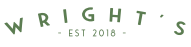 £8 per head buffet lunch (minimum order of 80 people)MainsMini Brioche rolls filled with shredded lamb slow cooked in pomegranate and rose water and spiced with sumac served with watercress and tzatziki Harissa spiced chicken wings Mediterranean Vegetable kebabs with garlic and Zataar Crispy Leaf Salad with Fine beans, artichoke fonds and hearts garnished with pine nutswatermelon, cucumber, mint, pistachio and sumac saladThree Bean salad with parsley and honey and mustard dressingCous Cous, Chilli roasted Tender stem Broccoli, Courgette, with Dill and Coriander with a harissa and cress seed dressingSelection of Organic Breads and DipsTreacle and Rye SourdoughSeeded Rye Breadwhite and wholemeal sourdoughCoconut Yogurt with cucumber and mintOlive Oil and BalsamicDessert (Optional Extra)Optional Extra of Homemade macaroons with your company logoTeas, Coffee, Soft Drinks, Craft Beer and Champagne Reception also available as additions